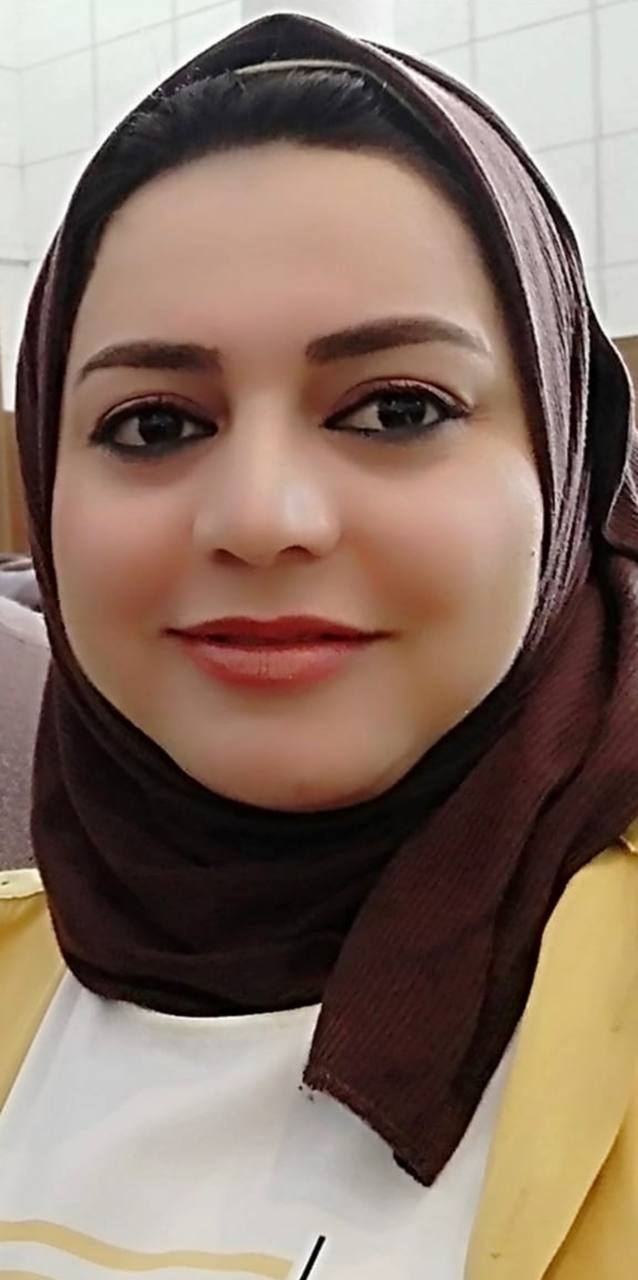 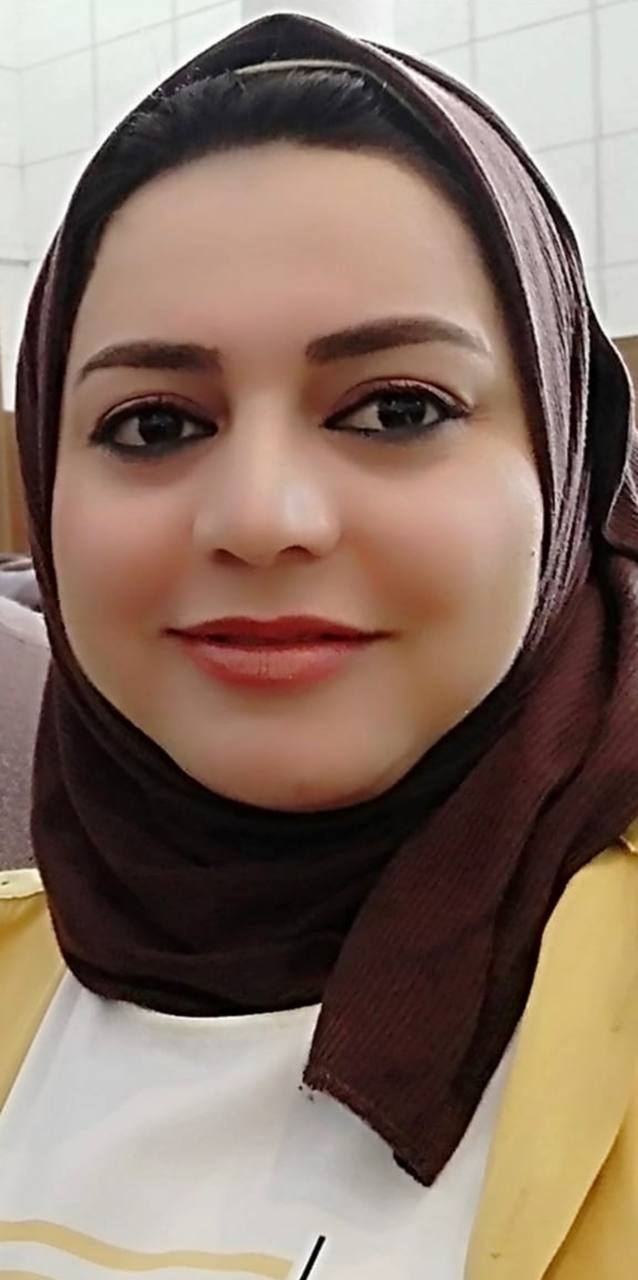 البيانات الشخصيةالبيانات الشخصيةالاسممروة عدنان فرجالحالة الزوجيةعزباءتاريخ الميلاد1989عنوان السكنديالىرقم الهاتف07733521361البريد الالكترونيBasicspor31te@uodiyala.edu.iq البيانات الاكاديميةالبيانات الاكاديميةاللقب العلميمدرس مساعدتاريخ الحصول عليه٢٠٢٣/٦/١٨الشهادةماجستير        القسمالتربية البدنية وعلوم الرياضة التخصص العامالعلوم التربوية والنفسية تاريخ اول تعيين٢٠٢٣/٣/١٤التخصص الدقيقطرائق تدريس التاريخ المنصب الاداريلا يوجد البكالوريوسالبكالوريوسالكليةكلية التربية للعلوم الإنسانية الجامعةديالئ البلدالعراق التخصصالتاريخ سنة التخرج٢٠١٢الماجستيرالماجستيرالكليةالتربية للعلوم الإنسانية الجامعةديالئ البلدالعراق التخصصطرائق تدريس التاريخ سنة التخرج٢٠١٥الدكتوراهالدكتوراهالكليةلا يوجد الجامعةالبلدالتخصصسنة التخرجالبحوث المنشورة داخل العراق وخارجهالبحوث المنشورة داخل العراق وخارجهعدد البحوث المنشورة داخل العراق٢عدد البحوث المنشورة خارج العراقلا يوجد المؤتمرات والندوات والدورات وورش العمل المشارك بهاالمؤتمرات والندوات والدورات وورش العمل المشارك بهاعدد المؤتمرات٢عدد الندوات٦عدد الدورات٢عدد ورش العمل٤الكتب المؤلفة والمترجمة وبراءات الاختراع الكتب المؤلفة والمترجمة وبراءات الاختراع عدد الكتب المؤلفةلا يوجد عدد الكتب المترجمةلا يوجد عدد براءات الاختراعلا يوجد كتب الشكر والتقدير والشهادات التقديريةكتب الشكر والتقدير والشهادات التقديريةعدد كتب الشكر والتقدير من السادة الوزراء٢عدد كتب الشكر والتقدير من السادة رؤساء الجامعات١عدد كتب الشكر والتقدير من السادة عمداء الكليات٣عدد الشهادات التقديريةلااللغات التي يجيدها التدريسي ( كتابة كلمة نعم امام اللغة )اللغات التي يجيدها التدريسي ( كتابة كلمة نعم امام اللغة )اللغة العربيةنعم اللغة الانكليزيةلااللغة الكرديةلااللغة الروسيةلا